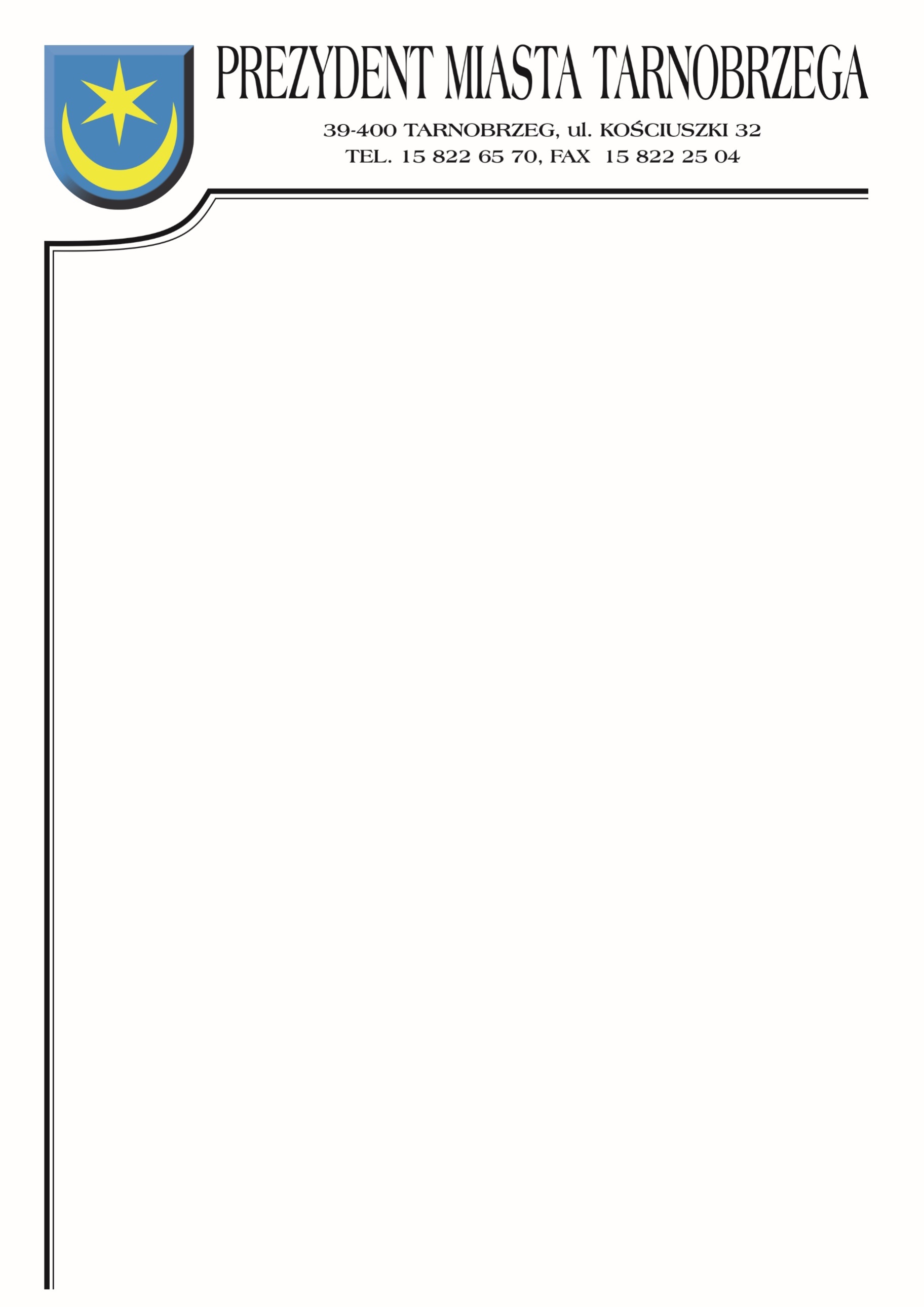 Znak sprawy: BZP-I.271.41.2021			 Tarnobrzeg, dnia 31 grudnia  2021r.Zamawiający:Miasto Tarnobrzeg reprezentowane przez Prezydenta Miasta Tarnobrzegaul. Kościuszki 3239-400 TarnobrzegINFORMACJA O KWOCIE PRZEZNACZONEJ NA SFINANSOWANIE ZAMÓWIENIADotyczy postępowania na wykonanie zadania pn.: Opracowanie dokumentacji projektowo - kosztorysowych wraz z nadzorem autorskim dla zadania inwestycyjnego pn.: Budowa dróg na osiedlu Zakrzów w Tarnobrzegu obejmującej swym zakresem:a/ Budowę drogi – ulicy Szczęśliwej w Tarnobrzegu.b/ Budowę drogi – ulicy Zbożowej w Tarnobrzegu.Działając na podstawie art. 222 ust. 4 ustawy z 11 września 2019r. – Prawo zamówień publicznych (Dz.U.2021, poz. 1129 ze zm.), Zamawiający informuje, że na sfinansowanie zamówienia zamierza przeznaczyć kwotę 82 900,00 PLN brutto 